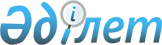 Об утверждении Положения государственного учреждения "Отдел образования города Жезказгана"
					
			Утративший силу
			
			
		
					Постановление акимата города Жезказган Карагандинской области от 25 февраля 2015 года № 05/02. Зарегистрировано Департаментом юстиции Карагандинской области 31 марта 2015 года № 3084. Утратило силу постановлением акимата города Жезказган Карагандинской области от 20 декабря 2016 года № 35/14      Сноска. Утратило силу постановлением акимата города Жезказган Карагандинской области от 20.12.2016 № 35/14 (вводится в действие со дня его первого официального опубликования).

      Примечание РЦПИ:

      В тексте документа сохранена пунктуация и орфография оригинала.

      В соответствии с  Законом Республики Казахстан от 23 января 2001 года "О местном государственном управлении и самоуправлении в Республике Казахстан" и  Указом Президента Республики Казахстан от 29 октября 2012 года № 410 "Об утверждении Типового положения государственного органа Республики Казахстан", акимат города Жезказгана ПОСТАНОВЛЯЕТ:

      1. Утвердить прилагаемое  Положение государственного учреждения "Отдел образования города Жезказгана".

      2. Отменить постановление акимата города Жезказгана от 04 февраля 2013 года года № 03/03 "Об утверждении Положения государственного учреждения "Отдел образования, физической культуры и спорта города Жезказгана".

      3. Контроль за исполнением настоящего постановления возложить на заместителя акима города Жезказгана Акилбекову З.Д.

      4. Настоящее постановление вводится в действие со дня официального опубликования.

 Положение
государственного учреждения "Отдел образования города Жезказгана" 
1. Общие положения      1. Государственное учреждение "Отдел образования города Жезказгана" является государственным органом Республики Казахстан, осуществляющим руководство в сферах образования. 

      2. Государственное учреждение "Отдел образования города Жезказгана" осуществляет свою деятельность в соответствии с  Конституцией и законами Республики Казахстан, актами Президента и Правительства Республики Казахстан, иными нормативными правовыми актами, а также настоящим Положением. 

      3. Государственное учреждение "Отдел образования города Жезказгана" является юридическим лицом в организационно-правовой форме государственного учреждения, имеет печати и штампы со своим наименованием на государственном языке, бланки установленного образца, в соответствии с законодательством Республики Казахстан, счета в органах казначейства. 

      4. Государственное учреждение "Отдел образования города Жезказгана" вступает в гражданско-правовые отношения от собственного имени. 

      5. Государственное учреждение "Отдел образования города Жезказгана" имеет право выступать стороной гражданско-правовых отношений от имени государства, если оно уполномочено на это в соответствии с законодательством. 

      6. Государственное учреждение "Отдел образования города Жезказгана" по вопросам своей компетенции в установленном законодательством порядке принимает решения, оформляемые приказами руководителя учреждения и другими актами, предусмотренными законодательством Республики Казахстан. 

      7. Структура и лимит штатной численности государственного учреждения "Отдел образования города Жезказгана" утверждается в соответствии с действующим законодательством. 

      8. Местонахождение юридического лица: Республика Казахстан, Карагандинская область, 100600, город Жезказган, площадь Алаша, дом 1. 

      9. Полное наименование государственного органа - государственное учреждение "Отдел образования города Жезказгана". 

      10. Настоящее Положение является учредительным документом государственного учреждения "Отдел образования города Жезказгана".

      11. Финансирование деятельности государственного учреждения "Отдел образования города Жезказгана" осуществляется из местного бюджета. 

      12. Государственному учреждению "Отдел образования города Жезказгана" запрещается вступать в договорные отношения с субъектами предпринимательства на предмет выполнения обязанностей, являющихся функциями государственного учреждения "Отдел образования города Жезказгана". 

      Если государственному учреждению "Отдел образования города Жезказгана" законодательными актами предоставлено право осуществлять приносящую доходы деятельность, то доходы, полученные от такой деятельности, направляются в доход государственного бюджета. 

 2. Миссия, основные задачи, функции, права обязанности государственного учреждения      13. Миссия государственного учреждения "Отдел образования города Жезказгана": оказание качественных образовательных услуг, реализация государственной политики в области образования.

      14. Задачи:

      обеспечение Конституционных прав граждан на образование, создание необходимых условий для получения образования, направленных на формирование, развитие и профессиональное становление личности на основе национальных и общечеловеческих ценностей, достижений науки и практики, осуществления единой государственной политики в области дошкольного, обязательного среднего образования с учетом демографических и других особенностей;

      создание условий для освоения образовательных программ, включая условия для детей с ограниченными возможностями; 

      внедрение новых технологий обучения, информатизация образования, выход на международные глобальные коммуникационные сети; 

      содействие эффективному развитию разнообразных организаций образования; 

      обеспечение социальной защиты детей и учащейся молодежи, работников образования; 

      формирование и развитие материально-технической базы, улучшение финансового обеспечения организаций образования города;

      реализация единой государственной политики в сфере воспитания молодежи;

      выявление детей, оставшихся без попечения родителей, ведение первичного учета таких детей и исходя из конкретных обстоятельств утраты попечения родителей, избрание формы устройства детей, а при отсутствии такой возможности - в государственных учреждениях для детей - сирот и детей, оставшихся без попечения родителей; 

      принятие мер по охране описанного имущества несовершеннолетнего;

      координация и осуществление контроля за деятельностью государственных учреждений для детей сирот и детей оставшихся без попечения родителей; 

      ведение мониторинга по представлению государственных услуг, оказание государственных услуг. 

      15. Функции: 

      учет детей дошкольного и школьного возраста и организация их обучения до получения ими среднего образования; 

      организация опеки и попечительства несовершеннолетних, оставшихся без попечения родителей, определение в детские дома или интернатные организации;

      организация и проведение в пределах своей компетенции периодического контроля за соответствием в организациях образования местного подчинения, независимо от форм собственности и ведомственной подчиненности содержания учебно-воспитательного процесса требованиям государственных стандартов образования; 

      представление статистических отчетов в вышестоящие органы по вопросам дошкольного, среднего общего образования; 

      планирование и организация учета потребности в переподготовке, повышении квалификации педагогических кадров; 

      методическое обеспечение учебно-воспитательного процесса на городском уровне через методический кабинет; 

      анализ деятельности организаций образования, прогнозирование перспективы их развития, изучение, распространение педагогических инноваций в подведомственных организациях образования; 

      обеспечение информационной связью Управления образования, областные Департаменты и Управления по вопросам входящим в компетенцию государственного учреждения "Отдел образования города Жезказгана". 

      16. Права и обязанности:

      запрашивать в установленном порядке от государственных органов и должностных лиц, иных организаций информацию, необходимую для выполнения своих функций; 

      по согласованию привлекать государственные органы и иные организации города к участию в подготовке вопросов, относящихся к компетенции учреждения, создавать временные рабочие группы для выработки соответствующих предложений; 

      вносить предложения по совершенствованию организации деятельности в сфере образования, осуществлять подготовку информационно-аналитических и иных материалов по вопросам, относящимся к деятельности учреждения; 

      вносить предложения по вопросам, относящимся к сфере деятельности учреждения, соответствующим государственным органам и должностным лицам, а также участвовать в мероприятиях, проводимых территориальными и исполнительными местными органами города; 

      оказывать организационно-методическую, информационную и иную помощь должностным лицам организаций образования, в ведении которых находятся вопросы образования, соблюдения прав человека и иные вопросы. 

 3. Организация деятельности государственного органа      17. Руководство государственного учреждения "Отдел образования города Жезказгана" осуществляется первым руководителем, который несет персональную ответственность за выполнение возложенных на учреждение задач и осуществление им своих функций. 

      18. Первый руководитель государственного учреждения "Отдел образования города Жезказгана" назначается на должность и освобождается от должности акимом города в соответствии с законодательством Республики Казахстан. 

      19. Первый руководитель государственного учреждения "Отдел образования города Жезказгана" имеет заместителей, которые назначаются на должности и освобождаются от должностей в соответствии с законодательством Республики Казахстан. 

      20. Полномочия первого руководителя государственного учреждения "Отдел образования города Жезказгана":

      организует и руководит работой учреждения и несет персональную ответственность за выполнение возложенных на учреждение задач; 

      действует на принципах едино и самостоятельно решает вопросы деятельности учреждения в соответствии с его компетенцией, определяемой законодательством Республики Казахстан и настоящим Положением; 

      определяет и утверждает функциональные обязанности и полномочия сотрудников учреждения и руководителей организаций образования; 

      утверждает перспективные и текущие планы работы учреждения; 

      принимает меры поощрения и налагает дисциплинарные взыскания на сотрудников учреждения; 

      в пределах своей компетенции издает приказы, дает указания, подписывает служебную документацию; 

      назначает на конкурсной основе и освобождает от должности руководителей государственных организаций дошкольного воспитания и обучения, внешкольных организаций среднего образования, финансируемых из местного бюджета; 

      ведет личный прием граждан, несет персональную ответственность за организацию мероприятий по противодействию коррупции.

      без доверенности действует от имени государственного учреждения "Отдел образования города Жезказгана";

      представляет интересы учреждения во всех организациях, учреждениях, предприятиях независимо от форм собственности: 

      заключает договора; 

      выдает доверенности; 

      утверждает порядок и планы учреждения по командировкам, стажировкам, обучению сотрудников в республиканских и зарубежных учебных центров и иным видам повышения квалификации сотрудников; 

      осуществляет иные функции, возложенные на него законодательством Республики Казахстан, настоящим Положением. 

      Исполнение полномочий первого руководителя учреждения в период его отсутствия осуществляется лицом, его замещающим в соответствии с действующим законодательством. 

      21. Первый руководитель определяет полномочия своих заместителей в соответствии с действующим законодательством. 

 4. Имущество государственного органа      22. Государственное учреждение "Отдел образования города Жезказгана" может иметь на праве оперативного управления обособленное имущество в случаях, предусмотренных законодательством.

      Имущество государственного учреждения "Отдел образования города Жезказгана" формируется за счет имущества переданного ему собственником, а также имущества (включая денежные доходы) приобретенные в результате собственной деятельности и иных источников, не запрещенных законодательством Республики Казахстан. 

      23. Имущество, закрепленное за государственным учреждением "Отдел образования города Жезказгана" относятся к коммунальной собственности. 

      24. Государственное учреждение "Отдел образования города Жезказгана" не вправе самостоятельно отчуждать или иным способом распоряжаться закрепленным за ним имуществом, приобретенным за счет средств, выданных ему по плану финансирования, если иное не установлено законодательством.

 5. Реорганизация и упразднение государственного органа      25. Реорганизация и упразднение государственного учреждения "Отдел образования города Жезказгана" осуществляются в соответствии с законодательством Республики Казахстан


					© 2012. РГП на ПХВ «Институт законодательства и правовой информации Республики Казахстан» Министерства юстиции Республики Казахстан
				Аким города Жезказгана

Б. Ахметов

Утверждено постановлением

акимата города Жезказган

от 25 февраля 2015 года № 05/02

